CURRICULUM VITAEFirst Name of Application CV No 1649472Whatsapp Mobile: +971504753686 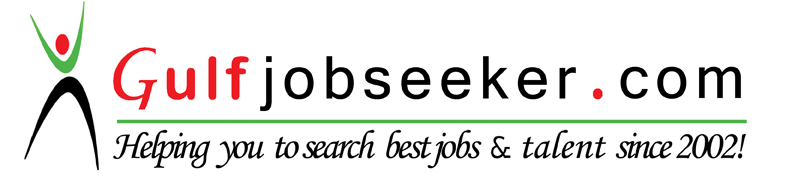 To get contact details of this candidate Purchase our CV Database Access on this link.http://www.gulfjobseeker.com/employer/services/buycvdatabase.phpOBJECTIVE		Self-motivated and determined pharm graduate with two years of experience and passion for customer services, seeks a challenging position where I can apply my medication, dispensing and medical counseling skills to provide health services to customers and supporting the mission, vision, values of the firm while achieving career growth and developmentRegistered as a pharmacist in state pharmacy council bearing license no; 102274, according to the Indian pharmacy act.Worked as a pharmacist in A TO Z PHARMACY CHEMIST AND DRUGGIST (JULY 2013 TO AUGUST 2015).Designation PHARMACISTduties and responsiblitiesVerified prescriptions for appropriate dosage, drug interactions, allergies and contra-indications before dispensing medications to max patient safety.Managed drug shortages or clinical safety issues in collaboration with pharmacy manager.Increased pharmacy profit margins by helping patients switch to therapeutically equivalent and more cost effective generic drugs.Recommended alternative therapies when drug-drug or drug-disease or drug-food interactions existed.Ensured appropriate medication reached the patient in the correct form and dose.Actively engages patients and clients with respect to customer service programs offered by the pharmacy.Actively engages patients and clients with respect to program integrations offered by the pharmacyEnters data such as patient name, prescribed medication, and cost, to maintain pharmacy files, charge system, and inventory.Maintain awareness of loss prevention controls and procedures to identify and minimize profit, loss.Develop and maintain good relationship with physicians and other healthcare professionals’ in order to better assist the customer.Good memory to memorize the upcoming medications.Excellent interpersonal and presentation skills.Ability to lead, energetic, enthusiastic and assertive.Excellent knowledge of medical terminology and pharmacy lingo.Proven ability to work without supervision.Profound ability to work in a fast paced environment.Positive attitude towards works.Ability to get along with health care professional.Good written and oral communication skills.Committed to do the best job possible.Ability to reach conclusions based on information presented by patients and doctors, as well as from new research. A desire to help people and improve the quality of their lives.Sound knowledge of basic medicines and prescription.Exceptional Communication Skills.Antifungal activity of medicinal plant Mentha Piperata against Candida albicans & Aspergillusniger.Undergone training at Analog labs.MS office 2007(Word, excel, PowerPoint,)Bachelor of pharmacy from JNTU Hyderabad, India in July 2013, with FIRST class.Date of Birth		: 	04-04-1990.	Gender		:	MaleMarital Status	: 	SingleLanguages Known	: 	English, Hindi, Telugu, Urdu